Delavniške maše so zasedene do marca, nedeljske pa do konca aprila.Žup. Dobrnič 7, 8211 Dobrnič.  Tel.: 07/346-50-83. E-pošta: milos.kosir@rkc.si  Splet: zupnija-dobrnic.rkc.si                 TRR Župnije: SI56 0297 1009 2113 838 Odg.: Miloš Košir (041/693-443)                                                              Tisk: Salve  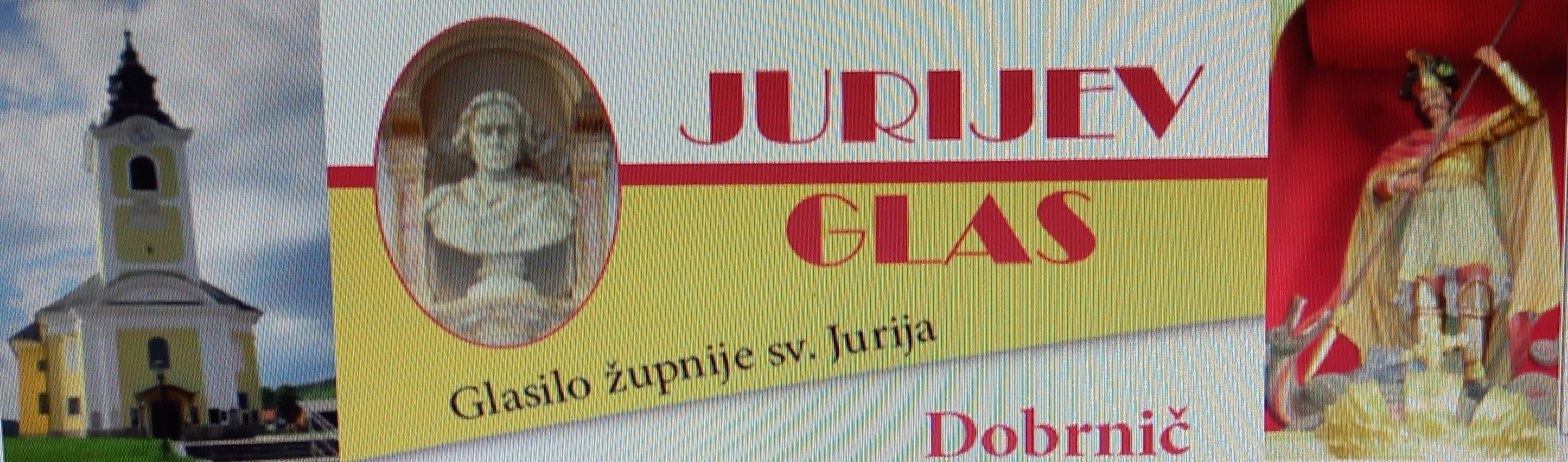 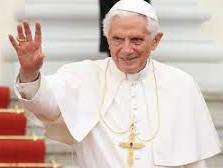 DatumdGodoviura            Namen9. 1.PHadrijan 18sestra in st. Slak10. 1.TGregor Niški 18ni maše11. 1.SPavlin Oglejski 18Minka Korelc12. 1.ČTatjana, muč. 18 Ana Škerbec, 1. obl. 13. 1.PVeronika, dev. 17Selce: vsi + Gorčevi14. 1.SOton, prior 17Selce: v zahvalo za zdravje15. 1.NNedeljaverskega tiska   8 10za žive in rajne faraneJožef Legan, obl.16. 1.Pjožef t., laik   8v zahvalo sv. Antonu17. 1.TAnton Pušč. 17Selce: Anton Gorc18. 1.SMarjeta Ogrska 18Janez Trunkelj, 30. dan 19. 1.Čč. bsl.F. Baraga 18Jožefa Kek, 30. dan 20. 1.PFabijan, pap. 18Alojz Perpar, obl.21. 1.SNeža 17Knežja vas: Minka Korelc22. 1.NNedelja božje besede            8 10za žive in rajne faraneAlojz Barle, obl. in Malka23. 1.PZaroka Mar.Jož. 18Franc Tomažič24. 1.TFrančišek Sal. 18za zdravje25. 1.SSpr. ap. Pavla 18Korita: za sosesko26. 1.ČTimotej in Tit 18Marta Slak27. 1.PAngela Merici 18Janez Škerjanec, 1. obl.28. 1.STomaž Akv. 18v zahvalo29. 1.NNedelja4. med letom   8 10za žive in rajne faraneJanez Slak, obl.